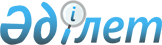 2009 жылғы бюджет қаражатының қалдықтары есебінен тиісті бюджеттік бағдарламалардың жылдық жоспарлы мақсаттарын ұлғайту және 2009 жылы республикалық бюджеттен бөлінген нысаналы трансферттердің пайдаланылмаған (түгел пайдаланылмаған) сомасын 2010 жылы пайдалану (түгел пайдалану) туралыҚазақстан Республикасы Үкіметінің 2010 жылғы 1 наурыздағы № 150 Қаулысы

      Қазақстан Республикасының 2008 жылғы 4 желтоқсандағы Бюджет кодексінің 44-бабының 5-тармағына және 104, 111-баптарына және «Бюджеттің атқарылуы және оған кассалық қызмет көрсету ережесін бекіту туралы» Қазақстан Республикасы Үкіметінің 2009 жылғы 26 ақпандағы № 220 қаулысына сәйкес Қазақстан Республикасының Үкіметі ҚАУЛЫ ЕТЕДІ:



      1. Осы қаулыға 1-қосымшаға сәйкес 2009 жылғы бюджет қаражатының қалдықтары есебінен тиісті бюджеттік бағдарламалардың жылдық жоспарлы мақсаттары ұлғайтылсын.



      2. «2010 - 2012 жылдарға арналған республикалық бюджет туралы» Қазақстан Республикасының Заңын іске асыру туралы» Қазақстан Республикасы Үкіметінің 2009 жылғы 22 желтоқсандағы № 2162 қаулысына мынадай өзгерістер мен толықтырулар енгізілсін:



      1-тармақта:



      2) тармақшадағы «3 702 354 223» деген сандар «3 734 263 617» деген сандармен ауыстырылсын;



      5) тармақшадағы «-721 000 000» деген сандар «-752 909 394» деген сандармен ауыстырылсын;



      6) тармақшадағы «-721 000 000» деген сандар «-752 909 394» деген сандармен ауыстырылсын;



      көрсетілген қаулыға 1-қосымшада:

      01 «Жалпы сипаттағы мемлекеттік қызметтер» функционалдық тобында «11 111 844» деген сандар «11 753 660» деген сандармен ауыстырылсын;

      217 «Қазақстан Республикасы Қаржы министрлігі» әкімшісі бойынша «6 410 699» деген сандар «7 052 515» деген сандармен ауыстырылсын;

      029 «Қазынашылықтың ақпараттық жүйесін құру» бағдарламасында «270 427» деген сандар «278 799» деген сандармен ауыстырылсын;

      «Қазынашылықтың ақпараттық жүйесін құру» деген жолда «270 427» деген сандар «278 799» деген сандармен ауыстырылсын;



      033 «Электрондық мемлекеттік сатып алу» автоматтандырылған интеграцияланған ақпараттық жүйесін дамыту 70 070» деген бағдарламадан кейін мынадай мазмұндағы бағдарламамен толықтырылсын:«»;       036 «Салық заңнамасын өзгертуге байланысты салық органдарының ақпараттық жүйелерін жаңғырту» бағдарламасында «677 501» деген сандар «884 341» деген сандармен ауыстырылсын;

      «Салық заңнамасын өзгертуге байланысты салық органдарының ақпараттық жүйелерін жаңғырту» деген жолда «677 501» деген сандар «884 341» деген сандармен ауыстырылсын;

      040 «Салық органдарының ақпаратты қабылдау және өңдеу орталықтарын құру» бағдарламасында «550 543» деген сандар «594 030» деген сандармен ауыстырылсын;

      «Қазақстан Республикасы Қаржы министрлігі Салық комитетінің ақпаратты қабылдау және өңдеу орталықтарын құру» деген жолда «550 543» деген сандар «594 030» деген сандармен ауыстырылсын;

      055 «Қаржылық бақылау жүргізудің ақпараттық жүйесін құру және дамыту» бағдарламасында «20 312» деген сандар «399 706» деген сандармен ауыстырылсын;

      «Қаржылық бақылау жүргізудің ақпараттық жүйесін құру және дамыту» деген жолда «20 312» деген сандар «399 706» деген сандармен ауыстырылсын;

      02 «Қорғаныс» функционалдық тобында «30 821 825» деген сандар «31 796 096» деген сандармен ауыстырылсын;

      208 «Қазақстан Республикасы Қорғаныс министрлігі» әкімшісі бойынша «9 634 613» деген сандар «10 608 884» деген сандармен ауыстырылсын;

      004 «Қарулы Күштердің объектілерін салу» бағдарламасында «9 634 613» деген сандар «10 608 884» деген сандармен ауыстырылсын;

      «Қызмет бабында пайдалану үшін» деген жолда «9 634 613» деген сандар «10 608 884» деген сандармен ауыстырылсын;

      03 «Қоғамдық тәртіп, қауіпсіздік, құқықтық, сот, қылмыстық-атқару қызметі» функционалдық тобында «11 542 910» деген сандар «11 552 757» деген сандармен ауыстырылсын;

      201 «Қазақстан Республикасы Ішкі істер министрлігі» әкімшісі бойынша «2 810 346» деген сандар «2 820 193» деген сандармен ауыстырылсын;

      006 «Ақпараттық жүйелерді дамыту» бағдарламасында «350 410» деген сандар «360 257» деген сандармен ауыстырылсын;

      «Бақылау» автоматтандырылған ақпараттық-іздестіру жүйесі» деген жолда «203 883» деген сандар «213 730» деген сандармен ауыстырылсын;

      04 «Білім беру» функционалдық тобында «49 552 803» деген сандар «59 993 691» деген сандармен ауыстырылсын;

      225 «Қазақстан Республикасы Білім және ғылым министрлігі» әкімшісі бойынша «49 334 831» деген сандар «59 744 321» деген сандармен ауыстырылсын;

      005 «Білім және ғылым объектілерін салу және реконструкциялау» бағдарламасында «6 845 463» деген сандар «11 237 823» деген сандармен ауыстырылсын;

      «Алматы облысы Есік қаласында 250 орынды көзі нашар көретін балаларға арналған мектеп-интернат салу» деген жолда «403 465» деген сандар «1 029 815» деген сандармен ауыстырылсын;

      «Атырау облысы Атырау қаласында мұнай-газ саласы үшін техникалық және қызмет көрсететін еңбек кадрларын дайындау және қайта даярлау бойынша 700 оқушылық орынға арналған аймақаралық кәсіптік оқу орталығын салу» деген жолда «569 904» деген сандар «1 580 778» деген сандармен ауыстырылсын;

      «Шығыс Қазақстан облысы Өскемен қаласында 700 орындық машина жасау саласы үшін техникалық қызмет көрсету және өңдеу саласындағы қызметкерлерді даярлау мен қайта даярлауға арналған өңіраралық кәсіби орталығын салу» деген жолда «1 000 000» деген сандар «1 016 307» деген сандармен ауыстырылсын;

      «Астана қаласындағы дарынды балаларға арналған республикалық мектеп-интернат» деген жолда «1 391 297» деген сандар «1 467 072» деген сандармен ауыстырылсын;



      «Л.Н.Гумилев атындағы Еуразия ұлттық университеті үшін Астана қаласы А.Иманов және А. Пушкин көшелерінің қиылысы аймағында (А.Янушкевич көшесі, 6-үй) жатақхана салу 597 415» деген жолдан кейін мынадай мазмұндағы жолдармен толықтырылсын:«»; 

      «Ақтау қаласындағы Ш.Есенов атындағы Каспий технология университетінің жатақхана құрылысы 200 000» деген жолдан кейін мынадай мазмұндағы жолдармен толықтырылсын:«»;       «Беркімбаев-Московская көшелерінің қиылысында орналасқан көлемі 8,0 гектар (Екібастұз қаласындағы 700 орынды отын-энергетика саласына арналған) техникалық және қызмет көрсететін еңбек кадрларын даярлау бойынша регионаралық кәсіби орталығын салу» деген жолда «16 020» деген сандар «1 867 285» деген сандармен ауыстырылсын;

      «Оңтүстік Қазақстан облысы Шымкент қаласында өңдеу саласы үшін қызмет көрсететін және техникалық мамандарды даярлау және қайта даярлауға арналған 700 орындық өңіраралық кәсіби орталық салу» деген жолда «916 362» деген сандар «927 532» деген сандармен ауыстырылсын;

      012 «Облыстық бюджеттерге, Астана және Алматы қалаларының бюджеттеріне білім беру объектілерін салуға және реконструкциялауға, Алматы облысының облыстық бюджетіне және Алматы қаласының бюджетіне білім беру объектілерінің сейсмотұрақтылығын күшейту үшін берілетін нысаналы даму трансферттері» бағдарламасында «41 279 640» деген сандар «47 296 770» деген сандармен ауыстырылсын;



      «Шығыс Қазақстан облысы Өскемен қ. 1000 оқушыға арналған Қазақстан Республикасы Тұңғыш Президентінің интеллектуалды мектебін салу 203 970» деген жолдан кейін мынадай мазмұндағы жолмен толықтырылсын:«»;       «Астана қаласы С.Сейфуллин көшесінің оңтүстігінде 240 орынға арналған балабақша салу» деген жолда «246 940» деген сандар «477 282» деген сандармен ауыстырылсын;

      «Астана қаласының № 24 және № 37 көшелері қиылысының аймағында 240 орынға арналған балабақша салу» деген жолда «320 365» деген сандар «499 310» деген сандармен ауыстырылсын;

      «Астана қаласының Комсомол кентіндегі 240 орындық санаторийлық балабақшаның құрылысы» деген жолда «463 900» деген сандар «554 873» деген сандармен ауыстырылсын;

      «Астана қаласы Н.Тілендиев даңғылының оңтүстігінде (Сарыбұлақ өзенінің бойында) 240 орынға арналған балабақша салу» деген жолда «476 000» деген сандар «546 000» деген сандармен ауыстырылсын;



      «Астана қаласы Көктал кентінің оңтүстік шығыс тұрғын үй кешені ауданында 280 орындық балабақша салу 371 280» деген жолдан кейін мынадай мазмұндағы жолдармен толықтырылсын:«»; 

      «Астана қаласында 800 орындық кәсіптік-техникалық лицей салу (Промышленный тұрғын ауданында аграрлық және құрылыс бағыты бойынша) 664 530» деген жолдан кейін мынадай мазмұндағы жолдармен толықтырылсын:«»;       «Оңтүстік Қазақстан облысы Шымкент қаласындағы 1200 орындық № 24 орта мектеп құрылысы» деген жолда «222 300» деген сандар «422 300» деген сандармен ауыстырылсын;

      «Оңтүстік Қазақстан облысы Шымкент қаласының Қайтпас-1 (Сәуле) шағын ауданында 1 200 орындық орта мектеп салу» деген жолда «220 000» деген сандар «553 972» деген сандармен ауыстырылсын;

      «Оңтүстік Қазақстан облысы Шымкент қаласы Қазығұрт ауданында орналасқан 1200 оқушыға арналған орта мектептің құрылысы» деген жолда «152 833» деген сандар «301 388» деген сандармен ауыстырылсын;

      «Оңтүстік Қазақстан облысы Шымкент қаласының Тұрлан ауылындағы 1200 орындық орта мектеп құрылысы» деген жолда «182 562» деген сандар «359 626» деген сандармен ауыстырылсын;

      «Оңтүстік Қазақстан облысы Шымкент қаласының Қайтпас-2 шағын ауданында 1200 оқушыға арналған орта мектеп салу» деген жолда «150 000» деген сандар «350 000» деген сандармен ауыстырылсын;

      «Оңтүстік Қазақстан облысы Төле би ауданының Ленгер қаласындағы «Самал» шағын ауданындағы 1200 орындық орта мектеп құрылысы» деген жолда «165 989» деген сандар «253 952» деген сандармен ауыстырылсын;

      «Оңтүстік Қазақстан облысы Ордабасы ауданының Шұбарсу ауылында 1200 орындық орта мектеп салу» деген жолда «99 795» деген сандар «279 572» деген сандармен ауыстырылсын;



      «Оңтүстік Қазақстан облысы Бәйдібек ауданы Шаян ауылында 180 орындық жатақханасы бар 360 орындық кәсіптік-техникалық лицей салу 363 082» деген жолдан кейін мынадай мазмұндағы жолмен толықтырылсын:«»; 

      «Жаңа білім беру объектілерін салу 19 826 833, 32 799 548, 34 990 843» деген жолдан кейін бюджеттік бағдарлама әкімшісімен және мынадай мазмұндағы жолдармен толықтырылсын:«»;       05 «Денсаулық сақтау» функционалдық тобында «115 799 310» деген сандар «116 399 246» деген сандармен ауыстырылсын;

      226 «Қазақстан Республикасы Денсаулық сақтау министрлігі» әкімшісі бойынша «115 727 342» деген сандар «116 327 281» деген сандармен ауыстырылсын;

      005 «Облыстық бюджеттерге, Астана және Алматы қалаларының бюджеттеріне денсаулық сақтау объектілерін салуға және реконструкциялауға, Алматы облысының облыстық бюджетіне және Алматы қаласының бюджетіне денсаулық сақтау объектілерінің сейсмотұрақтылығын күшейтуге берілетін нысаналы даму трансферттері» бағдарламасында «95 001 924» деген сандар «95 361 822» деген сандармен ауыстырылсын;



      «Астана қаласының сол жақ жағалауында амбулаториялық-емханалық кешен (бір ауысымда 350 адам қабылдайтын ересектер емханасы, бір ауысымда 150 адам қабылдайтын балалар емханасы) салу 196 558» деген жолдан кейін мынадай мазмұндағы жолмен толықтырылсын:«»;       016 «Денсаулық сақтау объектілерін салу және реконструкциялау» бағдарламасында «13 945 027» деген сандар «14 185 068» деген сандармен ауыстырылсын;

      «Алматы қаласындағы «Педиатрия және балалар хирургиясы ғылыми орталығы» РМҚК жанынан 150 төсекке арналған емдеу корпусын салу» деген жолда «903 683» деген сандар «905 987» деген сандармен ауыстырылсын;



      «Алматы қаласындағы «Педиатрия және балалар хирургиясы ғылыми орталығы» РМҚК жанынан 150 төсекке арналған емдеу корпусын салу 903 683» деген жолдан кейін мынадай мазмұндағы жолмен толықтырылсын:«»; 

      «Астана қаласындағы Травмотология және ортопедия ҒЗИ РМКК-на қабылдау бөлімшесі бар 4 қабатты операциялық блокты жалғап салу 1 622 702» деген жолдан кейін мынадай мазмұндағы жолдармен толықтырылсын:«»;       06 «Әлеуметтік көмек және әлеуметтік қамсыздандыру» функционалдық тобында «6 291 293» деген сандар «6 333 635» деген сандармен ауыстырылсын;

      213 «Қазақстан Республикасы Еңбек және халықты әлеуметтік қорғау министрлігі» әкімшісі бойынша «6 291 293» деген сандар «6 333 635» деген сандармен ауыстырылсын;

      011 «Әлеуметтік-еңбек саласында бірыңғай ақпараттық жүйе құру» бағдарламасында «568 659» деген сандар «606 269» деген сандармен ауыстырылсын;

      «Еңбек-әлеуметтік салада біртұтас ақпараттық жүйелер құру» деген жолда «568 659» деген сандар «606 269» деген сандармен ауыстырылсын;

      019 «Облыстық бюджеттерге, Астана және Алматы қалаларының бюджеттеріне әлеуметтік қамсыздандыру объектілерін салуға және реконструкциялауға берілетін нысаналы даму трансферттері» бағдарламасында «5 722 634» деген сандар «5 727 366» деген сандармен ауыстырылсын;

      «Қызылорда қаласының Александровск кентіндегі балаларға арналған 200 орындық жүйкеневрологиялық интернат үйінің құрылысы» деген жолда «1 178 256» деген сандар «1 181 112» деген сандармен ауыстырылсын;

      «Қызылорда қаласының Александровск кентіндегі мүгедектерге арналған 150 орындық облыстық сауықтыру орталығының құрылысы» деген жолда «1 469 733» деген сандар «1 470 545» деген сандармен ауыстырылсын;

      «Қызылорда қаласының Александровск кентіндегі ересектерге арналған 300 орындық жүйкеневрологиялық интернат үйінің құрылысы» деген жолда «1 874 488» деген сандар «1 875 552» деген сандармен ауыстырылсын;

      07 «Тұрғын үй-коммуналдық шаруашылық» функционалдық тобында «137 711 249» деген сандар «149 342 895» деген сандармен ауыстырылсын;

      619 «Қазақстан Республикасы Құрылыс және тұрғын үй-коммуналдық шаруашылық істері агенттігі» әкімшісі бойынша «137 711 249» деген сандар «149 342 895» деген сандармен ауыстырылсын;

      010 «Облыстық бюджеттерге, Астана және Алматы қалаларының бюджеттеріне сумен жабдықтау жүйесін дамытуға берілетін нысаналы даму трансферттері» бағдарламасында «23 132 373» деген сандар «23 243 348» деген сандармен ауыстырылсын;

      005 «Ішкі көздер есебінен» кіші бағдарламасында «10 505 500» деген сандар «10 616 475» деген сандармен ауыстырылсын;



      «Қызылорда облысы Қызылорда қаласының су құбыры және кәріз желілерін кеңейту және реконструкциялау 2 567 200, 2 515 000, 2 318 000» деген жолдан кейін мынадай мазмұндағы жолдармен толықтырылсын:«»; 

      011 «Облыстық бюджеттерге, Астана және Алматы қалаларының бюджеттеріне мемлекеттік коммуналдық тұрғын үй қорының тұрғын үйін салуға және (немесе) сатып алуға берілетін нысаналы даму трансферттері» бағдарламасында:

      «13 000 000» деген сандар «24 385 262» деген сандармен ауыстырылсын;



      «оның ішінде инвестициялық жобаларға:» деген жолдан кейін мынадай мазмұндағы жолдармен толықтырылсын:«»;       012 «Облыстық бюджеттерге, Астана және Алматы қалаларының бюджеттеріне коммуналдық шаруашылықты дамытуға берілетін нысаналы даму трансферттері» бағдарламасында «14 858 046» деген сандар «14 875 546» деген сандармен ауыстырылсын;



      «Оңтүстік Қазақстан облысы Түркістан қаласының кәріздік тазарту құрылыстарын салу 350 000, 751 700» деген жолдан кейін мынадай мазмұндағы жолдармен толықтырылсын:«»;       013 Облыстық бюджеттерге, Астана және Алматы қалаларының бюджеттеріне қалалар мен елді мекендерді көркейтуге берілетін нысаналы даму трансферттері» бағдарламасында «8 412 975» деген сандар «8 530 884» деген сандармен ауыстырылсын;

      «Астана қаласында Есіл өзенінің арнасын реконструкциялау» деген жолда «3 458 710» деген сандар «3 525 962» деген сандармен ауыстырылсын;



      «Астана қаласының Есіл өзенінде кеме қатынасын ұйымдастыру» (Сары-Арқа көшесінен Қазақстан Республикасы Президентінің резиденциясына дейінгі құрылыстың 1-ші кезеңі) 561 350, 789 112» деген жолдан кейін мынадай мазмұндағы жолдармен толықтырылсын:«»;       08 «Мәдениет, спорт, туризм және ақпараттық кеңістік» функционалдық тобында «20 286 416» деген сандар «23 137 545» деген сандармен ауыстырылсын;

      205 «Қазақстан Республикасы Туризм және спорт министрлігі» әкімшісі бойынша «17 848 398» деген сандар «19 522 095» деген сандармен ауыстырылсын;

      009 «Облыстық бюджеттерге, Астана және Алматы қалаларының бюджеттеріне спорт объектілерін дамытуға берілетін нысаналы даму трансферттері» бағдарламасында «7 050 102» деген сандар «8 723 799» деген сандармен ауыстырылсын;

      «Астана қаласында коньки тебу стадионын салу» деген жолда «2 864 374» деген сандар «3 949 137» деген сандармен ауыстырылсын;



      «Қазақстан» спорт сарайына жаттығу мұз айдынын жалғап салып қайта жаңғырту» деген жолда:

      «2 754 539» деген сандар «3 036 184» деген сандармен ауыстырылсын;



      «Қазақстан» спорт сарайына жаттығу мұз айдынын жалғап салып қайта жаңғырту 2 754 539» деген жолдан кейін мынадай мазмұндағы жолмен толықтырылсын:«»;       206 «Қазақстан Республикасы Мәдениет және ақпарат министрлігі» әкімшісі бойынша «86 149» деген сандар «410 547» деген сандармен ауыстырылсын;



      «Қазақстан Республикасы Мәдениет және ақпарат министрлігі 86 149» деген жолдан кейін мынадай бюджеттік бағдарламамен толықтырылсын:«»;      694 «Қазақстан Республикасы Президентінің Іс басқармасы» әкімшісі бойынша «2 351 896» деген сандар «3 204 903» деген сандармен ауыстырылсын;

      015 «Щучье-Бурабай курорттық аймағының инфрақұрылымын дамыту» бағдарламасында «2 351 896» деген сандар «3 204 903» деген сандармен ауыстырылсын;



      «Абылай хан ставкасының панорамасы» ғимаратының қосбетіне жүргізген көркемдік-декоративтік жұмыстар 19 908» деген жолдан кейін мынадай мазмұндағы жолмен толықтырылсын:«»;       09 «Отын-энергетика кешені және жер қойнауын пайдалану» функционалдық тобында «66 717 286» деген сандар «68 801 644» деген сандармен ауыстырылсын;

      231 «Қазақстан Республикасы Энергетика және минералдық ресурстар министрлігі» әкімшісі бойынша «66 717 286» деген сандар «68 801 644» деген сандармен ауыстырылсын;

      024 «Облыстық бюджеттерге, Астана және Алматы қалаларының бюджеттеріне жылу-энергетика жүйесін дамытуға берілетін нысаналы даму трансферттері» бағдарламасында «64 562 850» деген сандар «66 647 208» деген сандармен ауыстырылсын;

      «Алматы қаласының магистралдық және ішкі жылу желілерін қайта құру» деген жолда «5 000 000» деген сандар «5 067 874» деген сандармен ауыстырылсын;

      «Астана қаласының ЖЭО-2, жылу желілері мен әлектр желі объектілерін кеңейту және қайта жаңарту» деген жолда «2 170 650» деген сандар «2 280 972» деген сандармен ауыстырылсын;

      «Астана қаласының № 7, 8 ст.қазанды агрегаттарын, № 5, 6 ст.турбоагрегаттарын құру мен ЖЭО-2 және су жылыту қазандығын кеңейту және қайта жаңарту» деген жолда «17 500 000» деген сандар «18 418 030» деген сандармен ауыстырылсын;

      «Астана қаласындағы қуаттылығы 2x63 МВА «Көктем-2" 110/10 кВ ҚС құрылысы» деген жолда «500 000» деген сандар «525 313» деген сандармен ауыстырылсын;

      «Маңғыстау облысы Жаңаөзен қаласының жылу жүйелерін кеңейту және қайта құру» деген жолда «2 250 000» деген сандар «3 055 319» деген сандармен ауыстырылсын;



      «Маңғыстау облысы Ақтау қаласындағы электр беру желісі және 4Г-БТС құрылысы 266 556» деген жолдан кейін мынадай мазмұндағы жолдармен толықтырылсын:«»;      10 «Ауыл, су, орман, балық шаруашылығы, ерекше қорғалатын табиғи аумақтар, қоршаған ортаны және жануарлар дүниесін қорғау, жер қатынастары» функционалдық тобында «142 203 563» деген сандар «142 719 891» деген сандармен ауыстырылсын;

      212 «Қазақстан Республикасы Ауыл шаруашылығы министрлігі» әкімшісі бойынша «135 364 992» деген сандар «135 774 333» деген сандармен ауыстырылсын;

      011 «Ветеринариялық зертханаларды, биосақтау орны мен ведомстволық бағыныстағы мекеменің ғимаратын салу, реконструкциялау және жарақтандыру» бағдарламасында «919 699» деген сандар «1 016 448» деген сандармен ауыстырылсын;

      «Қазақстан Республикасының ғимараттарын және ветеринарлық зертханаларын халықаралық стандарттар талаптарына сәйкес келтіру» деген жолда «919 699» деген сандар «1 016 448» деген сандармен ауыстырылсын;

      029 «Сумен жабдықтау жүйесін салу және реконструкциялау» бағдарламасында «8 764 298» деген сандар «9 054 166» деген сандармен ауыстырылсын;

      005 «Ішкі көздер есебінен» кіші бағдарламасында «8 391 743» деген сандар «8 681 611» деген сандармен ауыстырылсын;



      «Оңтүстік Қазақстан облысы Мақтаарал ауданындағы Жетісай топтық су құбырынан елді мекендерді сумен жабдықтау жүйелерін қайта құру (1 кезең) 297 730» деген жолдан кейін мынадай мазмұндағы жолдармен толықтырылсын:«»;       031 «Гидротехникалық құрылыстарды реконструкциялау» бағдарламасында «11 296 940» деген сандар «11 304 940» деген сандармен ауыстырылсын;

      «Алматы облысының Панфилов ауданындағы Қорғас өзеніндегі магистральды каналдарға қосылған біріккен «Достық» гидроторабы» деген жолда «1 135 086» деген сандар «1 143 086» деген сандармен ауыстырылсын;

      044 «Ормандарды сақтау және республиканың орманды аумақтарын ұлғайту» бағдарламасында «2 475 570» деген сандар «2 490 294» деген сандармен ауыстырылсын;

      016 «Республикалық бюджеттен сыртқы қарыздарды бірлесіп қаржыландыру есебінен» кіші бағдарламасында «860 972» деген сандар «875 696» деген сандармен ауыстырылсын;

      «Ормандарды сақтау және республиканың орманды аумақтарын ұлғайту» деген жолда «860 972» деген сандар «875 696» деген сандармен ауыстырылсын;

      234 «Қоршаған ортаны қорғау объектілерін салу және реконструкциялау» әкімшісі бойынша «6 838 571» деген сандар «6 945 557» деген сандармен ауыстырылсын;

      014 «Гидрометеорологиялық қызметті жаңғырту» бағдарламасында «465 708» деген сандар «572 694» деген сандармен ауыстырылсын;



      «Теміртау қаласындағы экологиялық мониторингтің кешенді зертханасы үшін ғимараттың ЖСҚ әзірлеу және салу 247 361» деген жолдан кейін мынадай мазмұндағы жолдармен толықтырылсын:«»;      13 «Басқалар» функционалдық тобында «36 485 363» деген сандар «38 551 248» деген сандармен ауыстырылсын;

      694 «Қазақстан Республикасы Президентінің Іс басқармасы» әкімшісі бойынша «20 388 971» деген сандар «22 454 856» деген сандармен ауыстырылсын;

      008 «Қазақстан Республикасы Президенті Іс басқармасының объектілерін салу және реконструкциялау» бағдарламасында «20 388 971» деген сандар «22 454 856» деген сандармен ауыстырылсын;



      «Щучинск-Бурабай курортты аймағының су айдынын (Щучье, Бурабай, Қарасу көлдерін) тазарту 2 800 000, 5 592 550» деген жолдан кейін мынадай мазмұндағы жолмен толықтырылсын:«»;       «А-320 әуе кемесіне арналған ангар» деген жолда «1 658 291» деген сандар «1 793 409» деген сандармен ауыстырылсын;



      «Қызылжар» резиденциясының инфрақұрылымын дамыту 386 000» деген жолдан кейін мынадай мазмұндағы жолдармен толықтырылсын:«»; 

      көрсетілген қаулыға 2-қосымша осы қаулыға 2 қосымшаға (ҚПҮ) сәйкес жаңа редакцияда жазылсын.



      2. Жергілікті атқарушы органдар 2009 жылы республикалық бюджеттен бөлінген нысаналы трансферттердің пайдаланылмаған (түгел пайдаланылмаған) сомасын олардың нысаналы мақсатын сақтай отырып, жергілікті бюджеттердің бюджет қаражатының қаржы жылының басындағы қалдықтары есебінен 2010 қаржы жылы:



      1) осы қаулыға 3-қосымшаға сәйкес өткен қаржы жылының тіркелген міндеттемелерінің төленбеген бөлігінің сомасына нысаналы даму трансферттері бойынша;



      2) ағымдағы қаржы жылының басына олардың пайдаланылмаған қалдығының сомасына ағымдағы нысаналы трансферттер бойынша пайдалансын (түгел пайдалансын).



      3. Осы қаулы қол қойылған күнінен бастап қолданысқа енгізіледі.      Қазақстан Республикасының

      Премьер-Министрі                                    К. Мәсімов

Қазақстан Республикасы  

Үкіметінің        

2010 жылғы 1 наурыздағы 

№ 150 қаулысына     

1-қосымша         2009 жылғы бюджет қаражатының қалдықтары есебінен тиісті

бюджеттік бағдарламалардың жылдық жоспарлы мақсаттарын ұлғайту

Қызмет бабында пайдалану үшін   

Қазақстан Республикасы Үкіметінің 

2010 жылғы 1 наурыздағы № 150  

қаулысына 2-қосымша       Қазақстан Республикасы     

Үкіметінің            

2009 жылғы 22 желтоқсандағы    

№ 2162 қаулысына         

2-қосымша                 РҚАО-ның ескертпесі: "Қызмет бабында пайдалану үшін" грифімен  берілген құжаттар "Заң" деректер базасына енгізілмейді. 

Қазақстан Республикасы  

Үкіметінің        

2010 жылғы 1 наурыздағы 

№ 150 қаулысына     

3-қосымша        2009 жылы республикалық бюджеттен бөлінген нысаналы трансферттердің пайдаланылмаған (түгел пайдаланылмаған) сомасын олардың нысаналы мақсатын сақтай отырып, 2010 жылы пайдалану (түгел пайдалану) туралымың теңге
					© 2012. Қазақстан Республикасы Әділет министрлігінің «Қазақстан Республикасының Заңнама және құқықтық ақпарат институты» ШЖҚ РМК
				035 Қазынашылық объектілерін салу және реконструкциялау3 723оның ішінде инвестициялық жобаларға:Алматы облысыТалдықорған қаласының қазынашылық ғимаратына құрылыс жалғастыру3 723Алматы қаласы«Қазақстан Республикасының орталық ғылыми кітапхансы» РМҚК ғимараттарының кешенін реконструкциялау714 494Қарағанды облысыҚарағанды облысының Қарағанды қаласында көру қабілетінің проблемалары бар балаларға арналған 250 орындық мектеп-интернат салу86 125Шығыс Қазақстан облысы Семей қаласының Холодный ключ кентінде 400 орындық орта мектеп салу22 272Астана қаласының Комсомольский поселкесінде 240 орындық балабақша салу345 800Астана қаласының Алматы - Ақмешіт - № 23 көшелері ауданында 240 орындық балабақша салу329 895Астана қаласы Кубрин көшесінің бойынан 240 орынға арналған балабақша салу262 109Астана қаласы Көктал-1 кентінің ауданында бассейні бар 240 орынға арналған балабақша салу342 305Астана қаласы Көктал-2 кентінің ауданында 240 орынға арналған бала бақша салу275 834Астана қаласы Беляков көшесінің бойынан бассейні бар 240 орынға арналған балабақша салу381 359Астана қаласының Тілендиев даңғылы ауданында 1200 орындық орта мектеп салу333 910Астана қаласының Оңтүстік-шығыс шағын ауданында (Махтұмқұлы көшесінің сол жағы) 1200 орындық орта мектеп салу10Астана қаласының Ильинка ауылында 1200 орындық орта мектеп салу301 569Астана қаласының Қойма кооперативі ауданында (Степной) 1200 орындық орта мектеп салу367 853Астана қаласының Тілендиев даңғылының оң жақ ауданында 1200 орындық орта мектеп салу387 415Астана қаласының Көктал - 2 ауданында 800 орындық мектеп салу462 498Астана қаласында Сары-Арқа ауданында 800 орындық кәсіптік мектеп салу (құрылыс бейіні бойынша)185 466Астана қаласында 300 орынға арналған кәсіптік-техникалық лицей салу (инженерлік желілер)78 244Оңтүстік Қазақстан облысы Бәйдібек ауданының Қаратас ауылында 300 орындық Н. Арапов атындағы орта мектебін салу43 000226 Қазақстан Республикасы Денсаулық сақтау министрлігі31 398026 Білім беру объектілерін салу және реконструкциялау31 398Оңтүстік Қазақстан облысыШымкент қаласындағы мемлекеттік медициналық академиясының Әл-Фараби, 3б алаңындағы бұрын бөлінген жер учаскесіндегі спорт және лекция залдарының құрылысы және Шымкент қаласындағы мемлекеттік медициналық академиясының Әл-Фараби, 3б алаңындағы төрт қабатты31 398Астана қаласының Оңтүстік-Шығыс шағын ауданында (оң жағы) амбулаториялық-емханалық кешен (бір ауысымда 350 адам қабылдайтын ересектер емханасы, бір ауысымда 150 адам қабылдайтын балалар емханасы) салу359 898Алматы қаласындағы 125 төсекке арналған «Балбұлақ» республикалық балаларды оңалту орталығының жататын корпусы құрылысы жобасының жоба-сметалық құжаттамасын түзету және ведомстводан тыс мемлекеттік сараптама жүргізу4 838Астана қаласындағы жедел-жәрдем станциясы бар 240 төсектік жедел медициналық көмек көрсету ҒЗИ салу223 218Астана қаласындағы «Қазақ мемлекеттік медициналық академиясы» РМҚК жанынан 300 төсекке арналған көп бейінді аурухана салуға арналған жоба-сметалық құжаттамасын әзірлеу және ведомстводан тыс мемлекеттік сараптама жүргізу9 681Маңғыстау облысыКаспий энергетикалық хабының сыртқы инфрақұрылымын салу шеңберінде қуаты тәулігіне 40 000 м3 суды тұщыландырудың дербес қондырғысын салу110 975Астана қаласыАстана қаласының құрылыс объектілеріндегі құрылыс салушылардан пәтерлер сатып алу11 385 262Маңғыстау облысыКаспий энергетикалық хабының сыртқы инфрақұрылымын жүргізу шеңберінде қуаты 24 000 мз тазалау қондырғыларының құрылысы17 500Сулы-жасыл бульвардың екінші кезеңі құрылысының жобалық-сметалық құжаттамасын әзірлеу35 000Астана қаласындағы Бас алаң құрылысы15 657Астана қаласындағы теннис кешенінің жобалау-сметалық құжаттамасын әзірлеу және салу307 289006 Облыстық бюджеттерге, Астана және Алматы қалаларының бюджеттеріне мәдениет объектілерін дамытуға берілетін нысаналы даму трансферттері324 398оның ішінде инвестициялық жобаларға:Астана қаласыАстана қаласындағы "Шабыт" шығармашылық сарайын салу324 398Щучинск-Бурабай курорттық аймағындағы инфрақұрылымды дамыту853 034Каспий энергетикалық хабының сыртқы инфрақұрылымын салу шеңберінде кернеуі 110 кВ және 110/10 ҚС электр беру желісінің құрылысы136 500Каспий энергетикалық хабының сыртқы инфрақұрылымын салу шеңберінде «Жаңаөзен-Ақтау» газ құбырынан АГБС қоса магистральды газ құбырын салу21 000Оңтүстік Қазақстан облысы Сарыағаш ауданы Дарбаза топтық су торабын қайта жаңарту (сегменттеу)24 862Оңтүстік Қазақстан облысы Мақтаарал ауданы Жетісай қаласында су құбыры желілерін қайта жаңарту175 607Оңтүстік Қазақстан облысы Созақ ауданы Тасты-Шу топтық су торабын қайта жаңарту9 447Оңтүстік Қазақстан облысы Отырар ауданының орталығын сумен жабдықтауды қайта құру53 369Атырау облысы Құрманғазы ауданында Қоңыртерек, Батырбек, Егіндіқұдық қоныс жерлеріне қосу арқылы Қоянды топтық су құбырының 3 кезегін салу24 686Алматы облысы Енбекшіқазақ ауданындағы Түрген топтық су құбырын қайта жаңғырту. (Құрылыстың 2 кезегі 3-қосылу комплексі. Жұмыстың қалдық көлемі. Ақши, Маловодное, Таутүрген мекендері)1 897Астана қаласыАстана қаласындағы Қоршағанортаминінің Ұлттық метеорология орталығының құрылысын аяқтау106 986Ақмола облысы Целиноград ауданы Красноярка ауылының аумағында мал шаруашылығы өнімдерін өндіру, қайта өңдеу және сату бойынша ауыл шаруашылығы кластері979 918Есіл өзенінің сол жағалауындағы қосалқы орын-жайлары бар 400 жеңіл автомашинаға арналған жабық гараж265 870Қазақстан Республикасы Президенті Іс басқармасы Медициналық орталығының клиникалық-оңалту кешені630 026240 орындық бала-бақша салу51 147Астана қаласында 240 орындық бала-бақшаға арналған қазандықты жобалау және салу3 806Функционалдық топФункционалдық топФункционалдық топФункционалдық топАтауыСомасы, мың теңгеӘкімшіӘкімшіӘкімшіАтауыСомасы, мың теңгеБағдарламаБағдарламаАтауыСомасы, мың теңгеКіші бағдарламаАтауыСомасы, мың теңге111123Барлығы:31 909 3941Жалпы сипаттағы мемлекеттік қызметтер641 816217Қазақстан Республикасы Қаржы министрлігі641 81629Қазынашылықтың ақпараттық жүйесін құру8 37235Қазынашылық объектілерін салу және реконструкциялау3 72336Салық заңнамасын өзгертуге байланысты салық органдарының ақпараттық жүйелерін жаңғырту206 84040Салық органдарының ақпаратты қабылдау және өңдеу орталықтарын құру43 48755Қаржылық бақылау жүргізудің ақпараттық жүйесін құру және дамыту379 3942Қорғаныс974 271208Қазақстан Республикасы Қорғаныс министрлігі974 2714Қарулы Күштердің объектілерін салу974 2713Қоғамдық тәртіп, қауіпсіздік, құқықтық, сот, қылмыстық-атқару қызметі15 767201Қазақстан Республикасы Ішкі істер министрлігі9 8476Ақпараттық жүйені дамыту9 847221Қазақстан Республикасы Әділет министрлігі5 9201Мемлекеттің қызметін құқықтық қамтамасыз ету5 9204Білім беру10 440 888225Қазақстан Республикасы Білім және ғылым министрлігі10 409 4905Білім және ғылым объектілерін салу және реконструкциялау4 392 36012Облыстық бюджеттерге, Астана және Алматы қалаларының бюджеттеріне білім беру объектілерін салуға және реконструкциялауға, Алматы облысының облыстық бюджетіне және Алматы қаласының бюджетіне білім беру объектілерінің сейсмотұрақтылығын күшейту үшін берілетін нысаналы даму трансферттері6 017 130226Қазақстан Республикасы Денсаулық сақтау министрлігі31 39826Білім беру объектілерін салу және реконструкциялау31 3985Денсаулық сақтау644 405226Қазақстан Республикасы Денсаулық сақтау министрлігі644 4055Облыстық бюджеттерге, Астана және Алматы қалаларының бюджеттеріне денсаулық сақтау объектілерін салуға және реконструкциялауға, Алматы облысының облыстық бюджетіне және Алматы қаласының бюджетіне денсаулық сақтау объектілерінің сейсмотұрақтылығын күшейтуге берілетін нысаналы даму трансферттері359 89815Қазақстан Республикасы Денсаулық сақтау министрлігін материалдық-техникалық жарақтандыру74316Денсаулық сақтау объектілерін салу және реконструкциялау240 04130Республикалық деңгейде тегін медициналық көмектің кепілдендірілген көлемін көрсету43 7236Әлеуметтік көмек және әлеуметтік қамсыздандыру42 342213Қазақстан Республикасы Еңбек және халықты әлеуметтік қорғау министрлігі42 34211Әлеуметтік-еңбек саласында бірыңғай ақпараттық жүйе құру37 61019Облыстық бюджеттерге, Астана және Алматы қалаларының бюджеттеріне әлеуметтік қамсыздандыру объектілерін салуға және реконструкциялауға берілетін нысаналы даму трансферттері4 7327Тұрғын үй-коммуналдық шаруашылық11 631 646619Қазақстан Республикасы Құрылыс және тұрғын үй-коммуналдық шаруашылық істері агенттігі11 631 64610Облыстық бюджеттерге, Астана және Алматы қалаларының бюджеттеріне сумен жабдықтау жүйесін дамытуға берілетін нысаналы даму трансферттері110 9755Ішкі көздер есебінен110 97511Облыстық бюджеттерге, Астана және Алматы қалаларының бюджеттеріне мемлекеттік коммуналдық тұрғын үй қорының тұрғын үйін салуға және (немесе) сатып алуға берілетін нысаналы даму трансферттері11 385 26212Облыстық бюджеттерге, Астана және Алматы қалаларының бюджеттеріне коммуналдық шаруашылықты дамытуға берілетін нысаналы даму трансферттері17 50013Облыстық бюджеттерге, Астана және Алматы қалаларының бюджеттеріне қалалар мен елді мекендерді көркейтуге берілетін нысаналы даму трансферттері117 9098Мәдениет, спорт, туризм және ақпараттық кеңістік2 851 129205Қазақстан Республикасы Туризм және спорт министрлігі1 673 6979Облыстық бюджеттерге, Астана және Алматы қалаларының бюджеттеріне спорт объектілерін дамытуға берілетін нысаналы даму трансферттері1 673 697206Қазақстан Республикасы Мәдениет және ақпарат министрлігі324 3986Облыстық бюджеттерге, Астана және Алматы қалаларының бюджеттеріне мәдениет объектілерін дамытуға берілетін нысаналы даму трансферттері324 398694Қазақстан Республикасы Президентінің Іс басқармасы853 03415Щучье-Бурабай курорттық аймағының инфрақұрылымын дамыту853 0349Отын-энергетика кешені және жер қойнауын пайдалану2 084 358231Қазақстан Республикасы Энергетика және минералдық ресурстар министрлігі2 084 35824Облыстық бюджеттерге, Астана және Алматы қалаларының бюджеттеріне жылу-энергетика жүйесін дамытуға берілетін нысаналы даму трансферттері2 084 35810Ауыл, су, орман, балық шаруашылығы, ерекше қорғалатын табиғи аумақтар, қоршаған ортаны және жануарлар дүниесін қорғау, жер қатынастары516 887212Қазақстан Республикасы Ауыл шаруашылығы министрлігі409 34111Ветеринариялық зертханаларды, биосақтау орны мен ведомстволық бағыныстағы мекеменің ғимаратын салу, реконструкциялау және жарақтандыру96 74929Сумен жабдықтау жүйесін салу және реконструкциялау289 8685Ішкі көздер есебінен289 86831Гидротехникалық құрылыстарды реконструкциялау8 00041Ормандарды сақтау және республиканың орманды аумақтарын ұлғайту14 72416Республикалық бюджеттен сыртқы қарыздарды бірлесіп қаржыландыру есебінен14 724234Қазақстан Республикасы Қоршаған ортаны қорғау министрлігі107 5463Қоршаған ортаны қорғау саласындағы ғылыми зерттеулер56014Гидрометеорологиялық қызметті жаңғырту106 98613Басқалар2 065 885694Қазақстан Республикасы Президентінің Іс басқармасы2 065 8858Қазақстан Республикасы Президенті Іс басқармасының объектілерін салу және реконструкциялау2 065 885ББӘБағдарламаКіші бағдарламаАтауы2010 жылы пайдалану (түгел пайдалану) рұқсат етілген сомасы12345Барлығы:-9 061 096,6оның ішінде облыстар бойынша инвестициялық жобалар бөлігінде:Ақмола облысы-379 045,7Қазақстан Республикасы Ауыл шаруашылығы министрлігі-57 322,2Облыстық бюджеттерге, Астана және Алматы қалаларының бюджеттеріне сумен жабдықтау жүйесін дамытуға берілетін нысаналы даму трансферттері-57 322,2Ақмола облысы Есіл ауданының Есіл қаласындағы су құбыры желілерін қайта құру-57 322,2225Қазақстан Республикасы Білім және ғылым министрлігі-187 704,4012Облыстық бюджеттерге, Астана және Алматы қалаларының бюджеттеріне білім беру объектілерін салуға және реконструкциялауға, Алматы облысының облыстық бюджетіне және Алматы қаласының бюджетіне білім беру объектілерінің сейсмотұрақтылығын күшейту үшін берілет-187 704,4Ақмола облысы Көкшетау қаласында 320 орындық балабақша салу-59 311,8Ақмола облысы Аршалы ауданының Александровка ауылында 600 орындық орта мектеп салу-39 384,6Ақмола облысы Целиноград ауданы Ақмола (Малиновка) ауылында 320 орындық балабақша салу-89 008,0226Қазақстан Республикасы Денсаулық сақтау министрлігі-56 182,0005Облыстық бюджеттерге, Астана және Алматы қалаларының бюджеттеріне денсаулық сақтау объектілерін салу және реконструкциялауға, Алматы облысының облыстық бюджетіне және Алматы қаласының бюджетіне денсаулық сақтау объектілерінің сейсмотұрақтылығын күшейтуге-56 182,0Ақмола облысының Көкшетау қаласында бір ауысымда 500 адам қабылдайтын қалалық емхана салу-56 182,0619Қазақстан Республикасы Құрылыс және тұрғын үй-коммуналдық шаруашылық істері агенттігі-77 837,1009Облыстық бюджеттерге, Астана және Алматы қалаларының бюджеттеріне инженерлік-коммуникациялық инфрақұрылымды дамытуға, жайластыруға және (немесе) сатып алуға берілетін нысаналы даму трансферттері-40 612,0010Облыстық бюджеттерге, Астана және Алматы қалаларының бюджеттеріне сумен жабдықтау жүйесін дамытуға берілетін нысаналы даму трансферттері-12 415,0005Ішкі көздер есебінен-12 415,0Көкшетау қаласының сумен жабдықтау және су бұру объектілерін реконструкциялау-12 415,0011Облыстық бюджеттерге, Астана және Алматы қалаларының бюджеттеріне мемлекеттік коммуналдық тұрғын үй қорының тұрғын үйін салуға және (немесе) сатып алуға берілетін нысаналы даму трансферттері-24 810,1Ақтөбе облысы-95 657,3212Қазақстан Республикасы Ауыл шаруашылығы министрлігі-85 657,3017Облыстық бюджеттерге, Астана және Алматы қалаларының бюджеттеріне сумен жабдықтау жүйесін дамытуға берілетін нысаналы даму трансферттері-85 657,3Ақтөбе облысы Алға ауданы Алға қаласының сумен қамтамасыз ету жүйесін реконструкциялау-12 682,6Ақтөбе облысы Әйтеке би ауданы Қарабұтақ ауылының су құбыры желілерін және ғимараттарын реконструкциялау-32 342,8Ақтөбе облысы Ырғыз ауданы "Ырғыз ауылы - Тельман ауылы - Коминтерн ауылы " магистралды су тарту құбырын реконструкциялау-40 631,9226Қазақстан Республикасы Денсаулық сақтау министрлігі-10 000,0005Облыстық бюджеттерге, Астана және Алматы қалаларының бюджеттеріне денсаулық сақтау объектілерін салу және реконструкциялауға, Алматы облысының облыстық бюджетіне және Алматы қаласының бюджетіне денсаулық сақтау объектілерінің сейсмотұрақтылығын күшейтуге-10 000,0Ақтөбе облысы Ақтөбе қаласының "Авиагородок" ауданында бір ауысымда 500 адам қабылдайтын қалалық емхана салу-10 000,0Алматы облысы-27 321,3212Қазақстан Республикасы Ауыл шаруашылығы министрлігі-1 471,3017Облыстық бюджеттерге, Астана және Алматы қалаларының бюджеттеріне сумен жабдықтау жүйесін дамытуға берілетін нысаналы даму трансферттері реконструкциялау қайта жаңғырту-1 471,3619Қазақстан Республикасы Құрылыс және тұрғын үй-коммуналдық шаруашылық істері агенттігі-25 850,0009Облыстық бюджеттерге, Астана және Алматы қалаларының бюджеттеріне инженерлік-коммуникациялық инфрақұрылымды дамытуға, жайластыруға және (немесе) сатып алуға берілетін нысаналы даму трансферттері-25 500,0011Облыстық бюджеттерге, Астана және Алматы қалаларының бюджеттеріне мемлекеттік коммуналдық тұрғын үй қорының тұрғын үйін салуға және(немесе) сатып алуға берілетін нысаналы даму трансферттері-350,0Атырау облысы-49 759,0212Қазақстан Республикасы Ауыл шаруашылығы министрлігі-49 759,0017Облыстық бюджеттерге, Астана және Алматы қалаларының бюджеттеріне сумен жабдықтау жүйесін дамытуға берілетін нысаналы даму трансферттері-49 759,0Атырау облысы Индер ауданының елді мекендерінің су құбыры желілерін салу мен қайта құру-3 966,5Атырау облысы Исатай ауданы Х.Ерғалиев ауылының су тазарту қондырғылары мен су құбырлары желілерін салу-14 354,5Атырау облысы Индер ауданы Индербор кентіндегі шығырлы су тазартқыш құрылыстары және кент ішіндегі су құбыр желілері-31 438,0Шығыс Қазақстан облысы-329 807,4212Қазақстан Республикасы Ауыл шаруашылығы министрлігі-5 563,4017Облыстық бюджеттерге, Астана және Алматы қалаларының бюджеттеріне сумен жабдықтау жүйесін дамытуға берілетін нысаналы даму трансферттері-5 563,4Шығыс Қазақстан облысы Аягөз ауданының Қосағаш, Мәдениет, Бидайық селоларындағы су құбыры желілерін реконструкциялау-5 535,6Шығыс Қазақстан облысы Аягөз ауданы Сарыарқа ауылындағы бас тоғанды кенттік су құбырын реконструкциялау-27,8225Қазақстан Республикасы Білім және ғылым министрлігі-89,7012Облыстық бюджеттерге, Астана және Алматы қалаларының бюджеттеріне білім беру объектілерін салуға және реконструкциялауға, Алматы облысының облыстық бюджетіне және Алматы қаласының бюджетіне білім беру объектілерінің сейомотұрақтылығын күшейту үшін берілет-89,7Шығыс Қазақстан облысы Семей қаласының Холодный ключ кентінде 400 орындық орта мектеп салу-89,7226Қазақстан Республикасы Денсаулық сақтау министрлігі-154 267,3005Облыстық бюджеттерге, Астана және Алматы қалаларының бюджеттеріне денсаулық сақтау объектілерін салу және реконструкциялауға, Алматы облысының облыстық бюджетіне және Алматы қаласының бюджетіне денсаулық сақтау объектілерінің сейсмотұрақтылығын күшейту үшін-154 267,3Шығыс Қазақстан облысы Тарбағатай ауданының Ақжар ауылында 50 төсектік туберкулез ауруханасын салу-101 492,3Шығыс Қазақстан облысы Тарбағатай ауданының Ақсуат ауылында 100 адам қабылдайтын емханасы бар 75 төсектік аудандық аурухана салу-52 775,0619Қазақстан Республикасы Құрылыс және тұрғын үй-коммуналдық шаруашылық істері агенттігі-169 887,0009Облыстық бюджеттерге, Астана және Алматы қалаларының бюджеттеріне инженерлік-коммуникациялық инфрақұрылымды дамытуға, жайластыруға және (немесе) сатып алуға берілетін нысаналы даму трансферттері-2 781,6011Облыстық бюджеттерге, Астана және Алматы қалаларының бюджеттеріне мемлекеттік коммуналдық тұрғын үй қорының тұрғын үйін салуға және (немесе) сатып алуға берілетін нысаналы даму трансферттері-219,3119Облыстық бюджеттерге, Астана және Алматы қалаларының бюджеттеріне өңірлік жұмыспен қамту және кадрларды қайта даярлау стратегиясын іске асыру шеңберінде даму шығындарына берілетін нысаналы даму трансферттері-166 886,1Көкпекті селосында кәріз желілері мен тазарту құрылыстарын салу-166 886,1Жамбыл облысы-131 574,0212Қазақстан Республикасы Ауыл шаруашылығы министрлігі-18 316,4017Облыстық бюджеттерге, Астана және Алматы қалаларының бюджеттеріне сумен жабдықтау жүйесін дамытуға берілетін нысаналы даму трансферттері-18 316,4Жамбыл облысы Шу ауданы Белбасар ауылының сумен жабдықтау жүйелерін реконструкциялау-30,0Жамбыл облысы Шу ауданы Төле би ауылының сумен қамтамасыз ету жүйесін (2 кезегі) реконструкциялау-18 056,4Жамбыл облысы Шу ауданы Жаңа жол ауылының су құбырларын және су шығару ғимараттарын қалпына келтіру-30,0Жамбыл облысы Мойынқұм ауданы Құмөзек ауылының сумен қамтамасыз ету жүйелерін және су шығару имараттарын қалпына келтіру-200,0225Қазақстан Республикасы Білім және ғылым министрлігі-82 566,1012Облыстық бюджеттерге, Астана және Алматы қалаларының бюджеттеріне білім беру объектілерін салуға және реконструкциялауға, Алматы облысының облыстық бюджетіне және Алматы қаласының бюджетіне білім беру объектілерінің сейсмотұрақтылығын күшейту үшін берілет-82 566,1Жамбыл облысы Шу ауданы Төле би ауылында 780 оқушыға арналған М.Мақатаев атындағы мектеп салу-82 566,1226Қазақстан Республикасы Денсаулық сақтау министрлігі-30 025,0005Облыстық бюджеттерге, Астана және Алматы қалаларының бюджеттеріне денсаулық сақтау объектілерін салу және реконструкциялауға, Алматы облысының облыстық бюджетіне және Алматы қаласының бюджетіне денсаулық сақтау объектілерінің сейсмотұрақтылығын күшейтуге-30 025,0Жамбыл облысы Жамбыл ауданының Аса ауылында бір ауысымда 250 адам қабылдайтын аудандық емхана салу-30 025,0619Қазақстан Республикасы Құрылыс және тұрғын үй-коммуналдық шаруашылық істері агенттігі-666,5011Облыстық бюджеттерге, Астана және Алматы қалаларының бюджеттеріне мемлекеттік коммуналдық тұрғын үй қорының тұрғын үйін салуға және (немесе) сатып алуға берілетін нысаналы даму трансферттері-666,5Батыс Қазақстан облысы-4 237,9215Қазақстан Республикасы Көлік және коммуникация министрлігі-1 233,2028Облыстық бюджеттерге, Астана және Алматы қалаларының бюджеттеріне көлік инфрақұрылымды дамытуға берілетін нысаналы даму трансферттері-1 233,2Батыс Қазақстан облысында "Жымпиты-Қаратөбе" автожолын реконструкциялау-1 233,2619Қазақстан Республикасы Құрылыс және тұрғын үй-коммуналдық шаруашылық істері агенттігі-3 004,7009Облыстық бюджеттерге, Астана және Алматы қалаларының бюджеттеріне инженерлік-коммуникациялық инфрақұрылымды дамытуға, жайластыруға және (немесе) сатып алуға берілетін нысаналы даму трансферттері-3 004,7Қарағанды облысы-44 406,3212Қазақстан Республикасы Ауыл шаруашылығы министрлігі-36 306,5017Облыстық бюджеттерге, Астана және Алматы қалаларының бюджеттеріне сумен жабдықтау жүйесін дамытуға берілетін нысаналы даму трансферттері-36 306,5Қарағанды облысы Қарқаралы ауданының Аппаз ауылындағы су құбырлар жүйелерін реконструкциялау-20 249,1Қарағанды облысы Қарқаралы ауданының Теректі ауылындағы су құбырлар

жүйелерін салу-16 057,4619Қазақстан Республикасы Құрылыс және тұрғын үй-коммуналдық шаруашылық істері агенттігі-8 099,8009Облыстық бюджеттерге, Астана және Алматы қалаларының бюджеттеріне инженерлік-коммуникациялық инфрақұрылымды дамытуға, жайластыруға және (немесе) сатып алуға берілетін нысаналы даму трансферттері-8 099,8Қызылорда облысы-346 307,7212Қазақстан Республикасы Ауыл шаруашылығы министрлігі-40 856,9017Облыстық бюджеттерге, Астана және Алматы қалаларының бюджеттеріне сумен жабдықтау жүйесін дамытуға берілетін нысаналы даму трансферттері-40 856,9Қызылорда облысы Жаңақорған ауданы Бесарық елді мекенінің сумен жабдықтау желісін реконструкциялау-25 038,5Қызылорда облысы Тасбөгет кентінің сумен жабдықтау және субұрма желілерін кеңейту мен реконструкциялау (2-кезеңі)-4 673,7Қызылорда облысы Сырдария ауданы Сейфуллин елді мекеніндегі сумен Қамту жүйесін реконструкциялау және кеңейту-11 028,7Қызылорда облысы Қазалы ауданы мен Қазалы қаласы Әйтеке-би кентінде қазір бар су құбыры желілерін реконструкциялау (2 кезеңі)-116,0225Қазақстан Республикасы Білім және ғылым министрлігі-135 038,1012Облыстық бюджеттерге, Астана және Алматы қалаларының бюджеттеріне білім беру объектілерін салуға және реконструкциялауға, Алматы облысының облыстық бюджетіне және Алматы қаласының бюджетіне білім беру объектілерінің сейсмотұрақтылығын күшейту үшін берілет-135 038,1Қызылорда облысы Қызылорда қаласының "Арай" жаңа көпір ауданының маңында 1248 оқушыға арналған мектеп салу-135 038,1226Қазақстан Республикасы Денсаулық сақтау министрлігі-18 469,8005Облыстық бюджеттерге, Астана және Алматы қалаларының бюджеттеріне денсаулық сақтау объектілерін салу және реконструкциялауға, Алматы облысының облыстық бюджетіне және Алматы қаласының бюджетіне денсаулық сақтау объектілерінің сейсмотұрақтылығын күшейтуге-18 469,8Қызылорда облысының Байқоңыр қаласында бір ауысымда 100 адам қабылдайтын әйелдер консультациясы бар 80 төсектік перзентхана салу-18 469,8231Қазақстан Республикасы Энергетика және минералдық ресурстар министрлігі-83 939,1024Облыстық бюджеттерге, Астана және Алматы қалаларының бюджеттеріне жылу-энергетика жүйесін дамытуға берілетін нысаналы даму трансферттері-83 939,1Қызылорда қаласындағы жылыту көздері мен жеке секторды ілеспе газға көшіру-83 939,1619Қазақстан Республикасы Құрылыс және тұрғын үй-коммуналдық шаруашылық істері агенттігі-68 003,8009Облыстық бюджеттерге, Астана және Алматы қалаларының бюджеттеріне инженерлік-коммуникациялық инфрақұрылымды дамытуға, жайластыруға және (немесе) сатып алуға берілетін нысаналы даму трансферттері-10 927,3010Облыстық бюджеттерге, Астана және Алматы қалаларының бюджеттеріне сумен жабдықтау жүйесін дамытуға берілетін нысаналы даму трансферттері-35 161,0005Ішкі көздер есебінен-35 161,0Қызылорда облысы Қызылорда қаласының су құбыры және кәріз желілерін кеңейту және реконструкциялау-4 167,9Қызылорда облысы Қызылорда қаласының қолданыстағы су құбыры және кәріз жүйелерін реконструкциялау-30 993,1119Облыстық бюджеттерге, Астана және Алматы қалаларының бюджеттеріне өңірлік жұмыспен қамту және кадрларды қайта даярлау стратегиясын іске асыру шеңберінде даму шығындарына берілетін нысаналы даму трансферттері-21 915,5Қызылорда облысы Жалағаш ауданының Мәдениет елді мекенін сумен жабдықтау жүйесін реконструкциялау-18 263,6Қызылорда облысы Жалағаш ауданының Аламесек елді мекенінің су құбырын реконструкциялау-3 651,9Қостанай облысы-17 157,1212Қазақстан Республикасы Ауыл шаруашылығы министрлігі-7 111,6017Облыстық бюджеттерге, Астана және Алматы қалаларының бюджеттеріне сумен жабдықтау жүйесін дамытуға берілетін нысаналы даму трансферттері-7 111,6Қостанай облысы Арқалық қаласының Фурманов ауылында жер асты су көзінен жабдықтау және су тарату желілерін реконструкциялау-7 111,6225Қазақстан Республикасы Білім және ғылым министрлігі-10 045,5012Облыстық бюджеттерге, Астана және Алматы қалаларының бюджеттеріне білім беру объектілерін салуға және реконструкциялауға, Алматы облысының облыстық бюджетіне және Алматы қаласының бюджетіне білім беру объектілерінің сейсмотұрақтылығын күшейту үшін берілет-10 045,5Қостанай облысының Рудный қаласында 900 орындық мемлекеттік тілде оқытатын бассейнмен орта мектеп салу-10 045,5Маңғыстау облысы-214 126,1213Қазақстан Республикасы Еңбек және халықты әлеуметтік қорғау министрлігі-203 126,1019Облыстық бюджеттерге, Астана және Алматы қалаларының бюджеттеріне әлеуметтік қамсыздандыру объектілерін салуға және реконструкциялауға берілетін нысаналы даму трансферттері-203 126,1Маңғыстау облысының Ақтау қаласынан оралмандарды бейімдеу және шоғырландыру орталығының ғимаратын салу-203 126,1215Қазақстан Республикасы Көлік және коммуникация министрлігі-3 500,0028Облыстық бюджеттерге, Астана және Алматы қалаларының бюджеттеріне көліктік инфрақұрылымды дамытуға берілетін нысаналы даму трансферттері-3 500,0Маңғыстау облысында «Каспий энергетикалық хабына кіреберіс» автомобиль жолын салу бойынша жобалық-сметалық құжаттама әзірлеу-3 500,0619Қазақстан Республикасы Құрылыс және тұрғын үй-коммуналдық шаруашылық істері агенттігі-7 500,0012Облыстық бюджеттерге, Астана және Алматы қалаларының бюджеттеріне коммуналдық шаруашылықты дамытуға берілетін нысаналы даму трансферттері-7 500,0Каспий энергетикалық хабының сыртқы инфрақұрылымын салу шеңберінде өнімділігі 24 000 мЗ тазарту құрылыстарын салу-7 500,0Павлодар облысы-287 244,2225Қазақстан Республикасы Білім және ғылым министрлігі-193 917,4012Облыстық бюджеттерге, Астана және Алматы қалаларының бюджеттеріне білім беру объектілерін салуға және реконструкциялауға, Алматы облысының облыстық бюджетіне және Алматы қаласының бюджетіне білім беру объектілерінің сейсмотұрақтылығын күшейту үшін берілет-193 917,4Павлодар облысы Баянауыл ауданы Баянауыл ауылында 600 орындық мектеп-интернат салу-193 667,4Павлодар облысы Павлодар қаласының Павлодар ауылдық аймағы ауылында 420 орындық мектеп салу-198,4Павлодар облысының Павлодар қаласында 420 орындық мемлекеттік тілде оқытатын мектеп салу-51,6619Қазақстан Республикасы Құрылыс және тұрғын үй-коммуналдық шаруашылық істері агенттігі-93 326,8009Облыстық бюджеттерге, Астана және Алматы қалаларының бюджеттеріне инженерлік-коммуникациялық инфрақұрылымды дамытуға, жайластыруға және (немесе) сатып алуға берілетін нысаналы даму трансферттері-60 053,1011Облыстық бюджеттерге, Астана және Алматы қалаларының бюджеттеріне мемлекеттік коммуналдық тұрғын үй қорының тұрғын үйін салуға және (немесе) сатып алуға берілетін нысаналы даму трансферттері-33 273,7Оңтүстік Қазақстан облысы-358 335,9212Қазақстан Республикасы Ауыл шаруашылығы министрлігі-16 188,2017Облыстық бюджеттерге, Астана және Алматы қалаларының бюджеттеріне сумен жабдықтау жүйесін дамытуға берілетін нысаналы даму трансферттері-16 188,2Оңтүстік Қазақстан облысы Мақтаарал ауданы Мырзакент елді мекеніндегі су құбырының құрылысын аяқтау-10 373,0Оңтүстік Қазақстан облысы Мақтаарал ауданы Жетісай қаласында су құбыры желілерін реконструкциялау-3 558,8Оңтүстік Қазақстан облысы Созақ ауданы Шолақ-Қорған селосын сумен қамтамасыз ету. Құрылыстың 2-ші кезегі-2 256,4225Қазақстан Республикасы Білім және ғылым министрлігі-224,2012Облыстық бюджеттерге, Астана және Алматы қалаларының бюджеттеріне білім беру объектілерін салуға және реконструкциялауға, Алматы облысының облыстық бюджетіне және Алматы қаласының бюджетіне білім беру объектілерінің сейсмотұрақтылығын күшейту үшін берілет-224,2Оңтүстік Қазақстан облысы Төле би ауданының Ленгер қаласында 1200 орындық орта мектеп салу-0,4Оңтүстік Қазақстан облысы Ордабасы ауданының Шұбарсу ауылында 1200 орындық  орта мектеп салу-223,8226Қазақстан Республикасы Денсаулық сақтау министрлігі-227 536,0005Облыстық бюджеттерге, Астана және Алматы қалаларының бюджеттеріне денсаулық сақтау объектілерін салу және реконструкциялауға, Алматы облысының облыстық бюджетіне және Алматы қаласының бюджетіне денсаулық сақтау объектілерінің сейсмотұрақтылығын күшейтуге-227 536,0Оңтүстік Қазақстан облысы Шымкент қаласындағы ауысымда 240 адам қабылдайтын емханасы бар 300 төсектік облыстық балалар ауруханасын салу-227 536,0233Қазақстан Республикасы Индустрия және сауда министрлігі-68 543,0015Облыстық бюджеттерге, Астана және Алматы қалаларының бюджеттеріне индустриялық-инновациялық инфрақұрылым үшін берілетін нысаналы даму трансферттері-68 543,0"Оңтүстік" арнайы экономикалық аймағын дамытуға Оңтүстік Қазақстан облысының әкімдігіне дамуға берілетін мақсатты трансферттер-68 543,0619Қазақстан Республикасы Құрылыс және тұрғын үй-коммуналдық шаруашылық істері агенттігі-45 844,5009Облыстық бюджеттерге, Астана және Алматы қалаларының бюджеттеріне инженерлік-коммуникациялық инфрақұрылымды дамытуға, жайластыруға және (немесе) сатып алуға берілетін нысаналы даму трансферттері-2 214,0119Облыстық бюджеттерге, Астана және Алматы қалаларының бюджеттеріне өңірлік жұмыспен қамту және кадрларды қайта даярлау стратегиясын іске асыру шеңберінде даму шығындарына берілетін нысаналы даму трансферттері-43 630,5Оңтүстік Қазақстан облысының Сарыағаш ауданындағы ПК-0-ден ПК-120 дейін Ачинау МК жұмысын қалпына келтіре отырып, ПК 117 Ачинау арнасынан Алпамыс Батыр ауылдық округына дейін жабық су тартқыш салу-27 404,0Оңтүстік Қазақстан облысының Түркістан қаласында № 1 және № 2 шағын аудандардағы 40 Гкал/сағ. қазандық және жылу желілерін салу-741,3Оңтүстік Қазақстан облысы Шымкент қаласының «Самал 1» шағын ауданының инженерлік-коммуникациялық инфрақұрылымын дамыту және жайластыру, «Самал 1» шағын ауданын электрмен жабдықтау желісі-111,3Шымкент қаласындағы контейнерлік алаңшалар салу-4 218,7Шымкент қаласының Янги-Чек және Шымкент каналдарын реконструкциялау (Шымкент каналы, түзету), (Янги-чек каналы, түзету)-11 155,2Алматы қаласы-27 692,8215Қазақстан Республикасы Көлік және коммуникация министрлігі-24 473,1028Облыстық бюджеттерге, Астана және Алматы қалаларының бюджеттеріне көліктік инфрақұрылымды дамытуға берілетін нысаналы даму трансферттері-24 473,1Алматы қаласында метрополитен салу-24 473,1231Қазақстан Республикасы Энергетика және минералдық ресурстар министрлігі-3 211,8024Облыстық бюджеттерге, Астана және Алматы қалаларының бюджеттеріне жылу-энергетика жүйесін дамытуға берілетін нысаналы даму траноферттері-3 211,8Алматы қаласының магистралдық және ішкі жылу желілерін реконструкциялау-3 211,8619Қазақстан Республикасы Құрылыс және тұрғын үй-коммуналдық шаруашылық істері агенттігі-7,9009Облыстық бюджеттерге, Астана және Алматы қалаларының бюджеттеріне инженерлік-коммуникациялық инфрақұрылымды дамытуға, жайластыруға және (немесе) сатып алуға берілетін нысаналы даму трансферттері-7,9Алматы қаласында үлескерлердің қатысуымен салынып жатқан тұрғын үй кешендерінің магистральдық инженерлік желілерін салу-7,9Астана қаласы-6 748 423,9205Қазақстан Республикасы Туризм және спорт министрлігі-0,6009Облыстық бюджеттерге, Астана және Алматы қалаларының бюджеттеріне спорт объектілерін дамытуға берілетін нысаналы даму трансферттері-0,6Астана қаласында коньки тебу стадионын салу-0,6206Қазақстан Республикасы Мәдениет және ақпарат министрлігі-66 483,7006Облыстық бюджеттерге, Астана және Алматы қалаларының бюджеттеріне мәдениет объектілерін дамытуға берілетін нысаналы даму трансферттері-66 483,7Астана қаласында 3500 орынды әмбебап киноконцерт залын салу-12 044,1Астана қаласындағы "Шабыт" шығармашылық сарайын салу-0,3Қоянды өзенінің су қоймасында Астана қаласының тұрғындарына арналған қысқа мезімді демалыс аймағын салу-54 439,3225Қазақстан Республикасы Білім және ғылым министрлігі-79 316,4012Облыстық бюджеттерге, Астана және Алматы қалаларының бюджеттеріне білім беру объектілерін салуға және реконструкциялауға, Алматы облысының облыстық бюджетіне және Алматы қаласының бюджетіне білім беру объектілерінің сейсмотұрақтылығын күшейту үшін берілет-79 316,4Астана қаласының Көктал - 2 ауданында 800 орындық мектеп салу-0,1Астана қаласының Қойма кооперативі ауданында (Степной) 1200 орындық орта-21 454,5Астана қаласының Оңтүстік-шығыс шағын ауданында (Махтұмқұлы көшесінің сол  жағы) 1200 орындық орта мектеп салу-57 861,8226Қазақстан Республикасы Денсаулық сақтау министрлігі-297 750,8005Облыстық бюджеттерге, Астана және Алматы қалаларының бюджеттеріне денсаулық сақтау объектілерін салу және реконструкциялауға, Алматы облысының облыстық бюджетіне және Алматы қаласының бюджетіне денсаулық сақтау объектілерінің сейсмотұрақтылығын күшейтуге-297 750,8Астана қаласында (сол жақ жағалау) 360 төсектік көп бейінді стационар салу -27 220,3Астана қаласында бір ауысымда 250 адам қабылдайтын консультациялық-диагностикалық емханасы бар 350 төсектік қалалық көп бейінді балалар ауруханасын салу-19 495,1Астана қаласының Оңтүстік-Шығыс шағын ауданында (оң жағы) амбулаториялық-емханалық кешен (бір ауысымда 350 адам қабылдайтын ересектер емханасы, бір ауысымда 150 адам қабылдайтын балалар емханасы) салу-175 536,8Астана қаласында қан орталығын салу-75 498,6231Қазақстан Республикасы Энергетика және минералдық ресурстар министрлігі-962 057,7024Облыстық бюджеттерге, Астана және Алматы қалаларының бюджеттеріне жылу-энергетика жүйесін дамытуға берілетін нысаналы даму трансферттері-962 057,7Астана қаласының ЖЭО-2, жылу желілері мен энергожелі объектілерін кеңейту және реконструкциялау-156 078,4Астана қаласының № 7, 8 ст.қазанды агрегаттарын, № 5,6 ст.турбоагрегаттарын құру мен ЖЭС-2 және су жылыту қазандығын кеңейту және реконструкциялау-805 979,3233Қазақстан Республикасы Индустрия және сауда министрлігі-19 288,1015Облыстық бюджеттерге, Астана және Алматы қалаларының бюджеттеріне индустриялық-инновациялық инфрақұрылым үшін берілетін нысаналы даму трансферттері-19 288,1Астана қаласында жаңа өнеркәсіп аймағының инфрақұрылымын салу (Индустриялық парк)-19 288,1619Қазақстан Республикасы Құрылыс және тұрғын үй-коммуналдық шаруашылық істері агенттігі-5 323 526,6009Облыстық бюджеттерге, Астана және Алматы қалаларының бюджеттеріне инженерлік-коммуникациялық инфрақұрылымды дамытуға, жайластыруға және (немесе) сатып алуға берілетін нысаналы даму трансферттері-115 295,8Облыстық бюджеттерге, Астана және Алматы қалаларының бюджеттеріне инженерлік-коммуникациялық инфрақұрылымды дамытуға, жайластыруға және (немесе) сатып алуға берілетін нысаналы даму трансферттері-115 295,8011Облыстық бюджеттерге, Астана және Алматы қалаларының бюджеттеріне мемлекеттік коммуналдық тұрғын үй қорының тұрғын үйін салуға және (немесе) сатып алуға берілетін нысаналы даму трансферттері-4 701 341,7Астана қаласының құрылыс объектілеріндегі құрылыс салушылардан пәтерлер сатып алу-4 286 941,7Облыстық бюджеттерге, Астана және Алматы қалаларының бюджеттеріне мемлекеттік тұрғын үй қорының тұрғын үйін салуға және (немесе) сатып алуға берілетін нысаналы даму трансферттері-414 400,0012Облыстық бюджеттерге, Астана және Алматы қалаларының бюджеттеріне коммуналдық шаруашылықты дамытуға берілетін нысаналы даму трансферттері-42 100,9Астана қаласындағы бірінші кезектегі объектілердің инженерлік желілері және абаттандыру-42 100,9013Облыстық бюджеттерге, Астана және Алматы қалаларының бюджеттеріне қалалар мен елді мекендерді абаттандыруға берілетін нысаналы даму трансферттері-464 788,2Астана қаласында Есіл өзенінің арнасын реконструкциялау-453 444,5Астана қаласындағы Есіл өзенінде кеме қатынасын ұйымдастыру-834,7Астана қаласындағы Бас алаң құрылысы-10 509,0